В рамках реализации   программы «Информирование населения о деятельности органов местного самоуправления» Советом депутатов и местной администрацией регулярно публиковались нормативно-правовые акты и информационные объявления в газете «Балтийский Луч», а также разработан новый официальный сайт Ропшинского сельского поселения, на котором в оперативном порядке размещается актуальная информация для населения. Установлены в населенных пунктах поселения 6 информационных стендов. По данной программе было утверждено на 2015 год – 404,0 тыс.руб., исполнено – 359,8 тыс.руб., в том числе за счет местного бюджета – 359,8 тыс.руб.;на 2016 г.  утверждено 379,2 тыс. руб., на 2017 г. планируется 308,6 тыс. руб. на следующие  основные мероприятия: -- опубликование нормативно-правовых актов местной администрации и совета депутатов, информационных объявлений в газете «Балтийский луч» - 125,0 тыс. руб,  -- обслуживание официального сайта поселения и комплекс информационных услуг на Едином информационном интернет-портале Ломоносовского района – 133,6 тыс. руб.,-- ремонт (покраска) информационных стендов – 50,0 тыс. руб..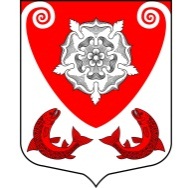 МЕСТНАЯ  АДМИНИСТРАЦИЯМО  РОПШИНСКОЕ СЕЛЬСКОЕ ПОСЕЛЕНИЕМО  ЛОМОНОСОВСКОГО  МУНИЦИПАЛЬНОГО РАЙОНА  ЛЕНИНГРАДСКОЙ ОБЛАСТИП О С Т А Н О В Л Е Н И Е№ ______от  ____.11.2016 г.О внесении изменений в муниципальную программу «Информирование населения о деятельности органов местного самоуправления на территории Ропшинского сельского поселения на 2015-2017 годы»В целях реализации муниципальной политики в сфере информирования населения о деятельности органов местного самоуправления, в соответствии с постановлением администрации Ропшинского сельского поселения от 23 октября 2014 года № 477 "Об утверждении Порядка разработки, реализации и оценки эффективности муниципальных программ муниципального образования Ропшинское сельское поселение муниципального образования Ломоносовского муниципального района Ленинградской области", постановлением администрации Ропшинского сельского поселения от 30 октября 2014 года № 491 «Об утверждении Перечня муниципальных программ муниципального образования Ропшинское сельское поселение» администрация Ропшинского сельского поселения муниципального образования Ломоносовского муниципального района Ленинградской области», местная администрация Ропшинское сельское поселение ПОСТАНОВЛЯЕТ:1. Внести следующие изменения в муниципальную программу «Информирование населения о деятельности органов местного самоуправления на территории Ропшинского сельского поселения на 2015-2017 годы», утвержденную постановлением местной администрации МО Ропшинское сельское поселение № 496 от 31.10.2014г.:1.1. Паспорт муниципальной программы «Информирование населения о деятельности органов местного самоуправления на территории Ропшинского сельского поселения на 2015-2017 годы» изложить в новой редакции согласно приложению № 1.1.2. Приложения к муниципальной программе «Информирование населения о деятельности органов местного самоуправления на территории Ропшинского сельского поселения на 2015-2017 годы» изложить в новой редакции (приложения №  2, 3).2.Финансирование расходов, связанных с реализацией муниципальной программы «Информирование населения о деятельности органов местного самоуправления на территории Ропшинского сельского поселения на 2015-2017 годы» производить в пределах средств, предусмотренных на эти цели в бюджете Ропшинского сельского поселения.3. Контроль за исполнением постановления оставляю за собой.Глава местной администрацииМО Ропшинское сельское поселение                                         		  Р.М. Морозов Исп. О.В. Горпенюк Приложение № 1к постановлению АдминистрацииРопшинского сельского поселения от  __________2016  № _______Муниципальная программа«Информирование населения о деятельности органов местного самоуправления на территории Ропшинского  сельского поселенияна 2015-2017  годы»ПАСПОРТ ПРОГРАММЫПриложение № 2к постановлению АдминистрацииРопшинского сельского поселения от  __________2016  № _______Планируемые результаты реализации муниципальной программы«Информирование населения о деятельности органов местного самоуправления на территории Ропшинского  сельского поселения на 2015-2017  годы»Наименование муниципальной программы (подпрограммы)Приложение № 3к постановлению АдминистрацииРопшинского сельского поселения от  __________2016  № _______Перечень и финансирование  мероприятий  программы «Информирование населения о деятельности органов местного самоуправления на территории Ропшинского  сельского поселения на 2015-2017  годы»Наименование муниципальной программыМуниципальная программа: «Информирование населения о деятельности органов местного самоуправления на территории Ропшинского  сельского поселенияна 2015-2017  годы»Цель муниципальной программыСвоевременное и достоверное информирование населения о деятельности органов местного самоуправления муниципального образования Ропшинское сельское поселение.Задачи муниципальной программы 1. Обеспечение  требований  законодательства  Российской Федерации по своевременному опубликованию в средствах массовой информации и размещению на официальном сайте муниципального образования в сети Интернет официальных документов, издаваемых органами местного самоуправления поселения и иной официальной информации.2. Организация сотрудничества со средствами массовой информации городского уровня для доведения до сведения населения оперативной и достоверной информации о деятельности Администрации поселения и совета депутатов по реализации полномочий местного самоуправления на территории муниципального образования Ропшинское сельское поселение.3. Установление обратной связи с населением поселения, изучение общественного мнения о деятельности органов местного самоуправления.4. Реализация принципов гласности и открытости в деятельности органов местного самоуправления Ропшинского сельского поселения.Куратор муниципальной программыГлава местной администрации МО Ропшинское сельское поселение Муниципальный заказчик муниципальной программыМестная администрация МО Ропшинское сельское поселениеОтветственный исполнитель муниципальной программыСпециалист местной администрации МО Ропшинское сельское поселение  Горпенюк Ольга ВитальевнаЦелевые индикаторы и показатели муниципальной программы -- объем печатной площади опубликованных в средствах массовой информации  нормативных правовых актов  органов местного самоуправления, тыс. кв. см ;    - объем печатной площади опубликованных в средствах  массовой информации материалов о важнейших общественно-политических, социально-культурных событияхв районе, о деятельности Администрации Ропшинского сельского поселения  и совета депутатов, тыс. кв. см;- количество размещенных на сайте Администрации     
Ропшинского сельского поселения  официальных документов, шт.- количество потенциальных читателей печатных средств массовой информации, освещающих деятельность органов местного самоуправления, чел.- Удовлетворенность населения деятельностью органов местного самоуправления Ропшинского сельского поселения, в том числе и информационной открытостью (процент от числа опрошенных);Качественные показатели:- перечень местных средств массовой информации, освещающих деятельность органов местного самоуправления Ропшинского сельского поселения  на договорной и на безвозмездной основе;- повышение уровня информированности жителей Ропшинского сельского поселения  о деятельности органов местного самоуправления.Сроки реализации муниципальной программы муниципальной программы2015-2017 годыИсточники финансирования Муниципальной  программы, в том числе по годам Общий объем финансового обеспечения реализации муниципальной программы составляет: 1091,8 тыс. руб.Прогнозная оценка финансового обеспечения муниципальной программы составляет:- бюджет МО Ропшинского сельского поселенияв том числе по годам:в 2015 году-из средств бюджета Ропшинского сельского поселения - 404,0 тыс. руб.в 2016 году-из средств бюджета Ропшинского сельского поселения – 379,2 тыс. руб.в 2017 году - из средств бюджета Ропшинского сельского поселения –  308,6 тыс. руб.Возможно перераспределение финансовых средств в рамках мероприятий Программы, при наличии экономии по отдельным пунктам в ходе освоения выделенных средств.№ п/пЗадачи, направленные на достижение целиПланируемый объем  финансирования на решение данной задачи (тыс. руб.)Планируемый объем  финансирования на решение данной задачи (тыс. руб.)Количественные и/или качественные целевые показатели, характеризующие достижение целей и решение задачЕдиница измеренияБазовое значение показателя (на начало реализации  программы (подпрограммы)Планируемое значение показателя по годам реализацииПланируемое значение показателя по годам реализацииПланируемое значение показателя по годам реализации№ п/пЗадачи, направленные на достижение целиБюджет Ропшинского сельского поселенияДругие источникиКоличественные и/или качественные целевые показатели, характеризующие достижение целей и решение задачЕдиница измеренияБазовое значение показателя (на начало реализации  программы (подпрограммы)Очередной финансовый год,2015 г.Первый год планового периода2016 г.Второй год планового периода2017 г.123456789101.Опубликование  муниципальных правовых актов и иных официальных документов  совета депутатов в печатных изданиях360,0Объем печатной площадиТыс кв. см08750875087502.Опубликование  муниципальных правовых актов и иных официальных документов  местной администрации  в печатных  изданиях50,0Объем печатной площадиТыс кв. см-4380438043803.Реконструкция старого и создание нового сайта, размещение на официальном сайте Ропшинского сельского поселения информации о деятельности органов местного самоуправления, комплекс информационных услуг на Едином информационном интернет-портале Ломоносовского района Ленинградской области391,8Количество посещений сайтаЕд.13001500160010 0005.Изготовление и установка информационных стендов200,0Количество  стендовшт.010606.Ремонт информационных стендов50,0Количество отремонтированных стендов%005050№п/пМероприятия по реализации подпрограммыИсточники финансированияСрок исполнения мероприятияОбъем финансирования мероприятий в текущем финансовом году (тыс. руб.)*Всего (тыс. руб.)Объем финансирования по годам (тыс. руб.)Объем финансирования по годам (тыс. руб.)Объем финансирования по годам (тыс. руб.)Ответственный за выполнение мероприятия  подпрограммы№п/пМероприятия по реализации подпрограммыИсточники финансированияСрок исполнения мероприятияОбъем финансирования мероприятий в текущем финансовом году (тыс. руб.)*Всего (тыс. руб.)Очередной финансовый год2015Первый год планового периода2016Второй год планового периода2017123456789121.Опубликование  муниципальных правовых актов и иных официальных документов  и информирование о деятельности органов местного самоуправления в печатных изданиях Итого450,0175,0150,0125,01.Опубликование  муниципальных правовых актов и иных официальных документов  и информирование о деятельности органов местного самоуправления в печатных изданиях Средства федерального бюджета1.Опубликование  муниципальных правовых актов и иных официальных документов  и информирование о деятельности органов местного самоуправления в печатных изданиях Средства бюджета Ленинградской области1.Опубликование  муниципальных правовых актов и иных официальных документов  и информирование о деятельности органов местного самоуправления в печатных изданиях Внебюджетные источники1.Опубликование  муниципальных правовых актов и иных официальных документов  и информирование о деятельности органов местного самоуправления в печатных изданиях Средства бюджета Ломоносовского муниципального района1.Опубликование  муниципальных правовых актов и иных официальных документов  и информирование о деятельности органов местного самоуправления в печатных изданиях Средства  бюджета Ропшинского  сельского поселения2015-2017450,0175,0150,0125,0Горпенюк О. В.1.1.Опубликование  муниципальных правовых актов и иных официальных документов  совета депутатов в печатных изданиях Итого360,0100,0140,0120,01.1.Опубликование  муниципальных правовых актов и иных официальных документов  совета депутатов в печатных изданиях Средства федерального бюджета1.1.Опубликование  муниципальных правовых актов и иных официальных документов  совета депутатов в печатных изданиях Средства бюджета Ленинградской области1.1.Опубликование  муниципальных правовых актов и иных официальных документов  совета депутатов в печатных изданиях Внебюджетные источники1.1.Опубликование  муниципальных правовых актов и иных официальных документов  совета депутатов в печатных изданиях Средства бюджета Ломоносовского муниципального района1.1.Опубликование  муниципальных правовых актов и иных официальных документов  совета депутатов в печатных изданиях Средства   бюджета Ропшинского сельского поселения2015-2017360,0100,0140,0120,0Горпенюк О. В.1.2.Опубликование  муниципальных правовых актов и иных официальных документов  местной администрации  в печатных изданиях Итого90,075,010,05,01.2.Опубликование  муниципальных правовых актов и иных официальных документов  местной администрации  в печатных изданиях Средства федерального бюджета1.2.Опубликование  муниципальных правовых актов и иных официальных документов  местной администрации  в печатных изданиях Средства бюджета Ленинградской области1.2.Опубликование  муниципальных правовых актов и иных официальных документов  местной администрации  в печатных изданиях Внебюджетные источники1.2.Опубликование  муниципальных правовых актов и иных официальных документов  местной администрации  в печатных изданиях Средства бюджета Ломоносовского муниципального района1.2.Опубликование  муниципальных правовых актов и иных официальных документов  местной администрации  в печатных изданиях Средства  бюджета Ропшинского сельского поселения2015-201790,075,010,05,0Горпенюк О. В.2Информирование населения о деятельности исполнительных и представительных органов государственной власти и местного самоуправления в электронных средствах массовой информацииИтого391,8129,0129,2133,62Информирование населения о деятельности исполнительных и представительных органов государственной власти и местного самоуправления в электронных средствах массовой информацииСредства федерального бюджета2Информирование населения о деятельности исполнительных и представительных органов государственной власти и местного самоуправления в электронных средствах массовой информацииСредства бюджета Ленинградской области2Информирование населения о деятельности исполнительных и представительных органов государственной власти и местного самоуправления в электронных средствах массовой информацииВнебюджетные источники2Информирование населения о деятельности исполнительных и представительных органов государственной власти и местного самоуправления в электронных средствах массовой информацииСредства бюджета Ломоносовского муниципального района2Информирование населения о деятельности исполнительных и представительных органов государственной власти и местного самоуправления в электронных средствах массовой информацииСредства  бюджета Ропшинского сельского поселения2015-2017391,8129,0129,2133,6Горпенюк О. В.2.1Реконструкция старого и создание нового сайта, размещение на официальном сайте Ропшинского сельского поселения информации о деятельности органов местного самоуправления, комплекс информационных услуг на Едином информационном интернет-портале Ломоносовского района Ленинградской областиИтого391,8129,0129,2133,62.1Реконструкция старого и создание нового сайта, размещение на официальном сайте Ропшинского сельского поселения информации о деятельности органов местного самоуправления, комплекс информационных услуг на Едином информационном интернет-портале Ломоносовского района Ленинградской областиСредства федерального бюджета2.1Реконструкция старого и создание нового сайта, размещение на официальном сайте Ропшинского сельского поселения информации о деятельности органов местного самоуправления, комплекс информационных услуг на Едином информационном интернет-портале Ломоносовского района Ленинградской областиСредства бюджета Ленинградской области2.1Реконструкция старого и создание нового сайта, размещение на официальном сайте Ропшинского сельского поселения информации о деятельности органов местного самоуправления, комплекс информационных услуг на Едином информационном интернет-портале Ломоносовского района Ленинградской областиВнебюджетные источники2.1Реконструкция старого и создание нового сайта, размещение на официальном сайте Ропшинского сельского поселения информации о деятельности органов местного самоуправления, комплекс информационных услуг на Едином информационном интернет-портале Ломоносовского района Ленинградской областиСредства бюджета Ломоносовского муниципального района2.1Реконструкция старого и создание нового сайта, размещение на официальном сайте Ропшинского сельского поселения информации о деятельности органов местного самоуправления, комплекс информационных услуг на Едином информационном интернет-портале Ломоносовского района Ленинградской областиСредства  бюджета Ропшинского сельского поселения2015-2017391,8129,0129,2133,6Горпенюк О. В.3Информирование населения с помощью информационных щитовИтого250,0100,0100,050,03Информирование населения с помощью информационных щитовСредства федерального бюджета3Информирование населения с помощью информационных щитовСредства бюджета Ленинградской области3Информирование населения с помощью информационных щитовВнебюджетные источники3Информирование населения с помощью информационных щитовСредства бюджета Ломоносовского муниципального района3Информирование населения с помощью информационных щитовСредства  бюджета Ропшинского сельского поселения2015-2017250,0100,0100,050,0Горпенюк О. В.3.1Изготовление, установка , информационных щитовИтого200,0100,0100,03.1Изготовление, установка , информационных щитовСредства федерального бюджета3.1Изготовление, установка , информационных щитовСредства бюджета Ленинградской области3.1Изготовление, установка , информационных щитовВнебюджетные источники3.1Изготовление, установка , информационных щитовСредства бюджета Ломоносовского муниципального района3.1Изготовление, установка , информационных щитовСредства  бюджета Ропшинского сельского поселения2015-2017200,0100,0100,0-Горпенюк О. В.3.2.Ремонт информационных щитовИтого50,050,03.2.Ремонт информационных щитовСредства федерального бюджета3.2.Ремонт информационных щитовСредства бюджета Ленинградской области3.2.Ремонт информационных щитовВнебюджетные источники3.2.Ремонт информационных щитовСредства бюджета Ломоносовского муниципального района3.2.Ремонт информационных щитовСредства  бюджета Ропшинского сельского поселения201750,050,0Горпенюк О. В.ИТОГО Средства  бюджета Ропшинского сельского поселения1091,8404,0379,2308,6